Объем работ, выполненных по виду экономической деятельности «Строительство» 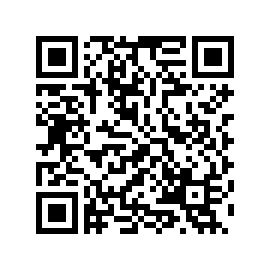 В фактически действующих ценах, млн руб.В % к соответствующему периоду предыдущего года 
(в сопоставимых ценах)2022 год2022 год2022 годСентябрь160896,8111,2Январь-сентябрь1102644,0105,5